To what extent am I a Connective Leader?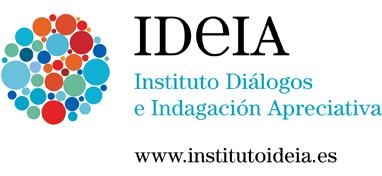 Connective Leadership MirrorIn each question you decide which of the seven reference words you associate the most with the keyword in the header of the question. You rank each word with 0 or more points. The total must be exactly 10.  See also the example next to question 2.1. What do I associate with Organization?2. What do I associate with Work?   (example)3. What do I associate with Policy?4. What do I associate with Improvement?5. What do I associate with Co-operation?6. What do I associate with Leading?7. What do I associate with Result?8. What do I associate with Co-worker?ManagingCommunicationGoalsWholeNetworkOrgchartVehicle10?Contribution0Production1Together0Conditional0Customer4Assignment2Meaningful310?CultureAcceptanceCommandIntegralDirectionDialogueInstruction10?BrainstormTopdownImpactSocietalNecessityStructuredValuable10?AgreementsEffectiveCaringLearningObviousCoordinationUnconditional10?ControlCohesionInspirationAs usualPerspectiveUnderstandingStatus10?MonitoringExistenceBreak throughWin-winSuccessSustainableClaim10?ResourceClanPotentialMoneymakerLinking pinTeamBoss10?